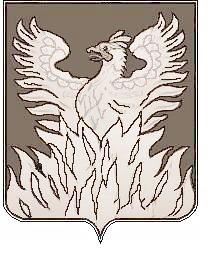 Администрациягородского поселения ВоскресенскВоскресенского муниципального районаМосковской областиП О С Т А Н О В Л Е Н И Еот 18.12.2018 №205Об утверждении административного регламентапредоставления муниципальной услуги попредоставлению в собственность арендованногоимущества субъектам малого и среднегопредпринимательства при реализации ихпреимущественного праваВ соответствии с Федеральным законом от 06 октября 2003г. №131-ФЗ «Об общих принципах организации местного самоуправления в Российской Федерации», Федеральным законом от 27 июля 2010г. №210-ФЗ «Об организации предоставления государственных и муниципальных услуг», постановлением Правительства Российской Федерации от 16 мая 2011г. №373 «О разработке и утверждении административных регламентов осуществления государственного контроля (надзора) и административных регламентов предоставления государственных услуг» и постановлением администрации городского поселения Воскресенск от 27апреля 2012г. №157 «О Порядке разработки и утверждения административных регламентов предоставления муниципальных услуг (исполняемых функций) администрации городского поселения Воскресенск», ПОСТАНОВЛЯЮ:   1.Утвердить прилагаемый административный регламент предоставления муниципальной услуги по предоставлению в собственность арендованного имущества субъектам малого и среднего предпринимательства при реализации их преимущественного права в новой редакции.   2. Считать утратившим силу постановление администрации городского поселения Воскресенск Воскресенского муниципального района Московской области от 10 августа 2015г. №226 «Об утверждении административного регламента предоставления муниципальной услуги по предоставлению в собственность арендованного имущества субъектам малого и среднего предпринимательства при реализации их преимущественного права» (с изменениями от 12 октября 2015г. №284, от 23 октября 2017г. №200), с момента вступления в силу настоящего Постановления.   3. Заместителю начальника управления по социальной политике - начальнику организационного отдела управления по социальной политике Москалевой Е.Е. опубликовать настоящее постановление в периодическом печатном издании, распространяемом на территории городского поселения Воскресенск, и на Официальном сайте Городского поселения Воскресенск. (www.vosgoradmin.ru)   4.   Постановление вступает в силу с момента его официального опубликования в периодическом печатном издании, распространяемом на территории городского поселения Воскресенск.   5. Контроль за исполнением настоящего постановления возложить на первого заместителя руководителя администрации городского поселения Воскресенск М.Г. Кривоногова.И.о. руководителя администрациигородского поселения Воскресенск                                                                   Р.Г. Дрозденко